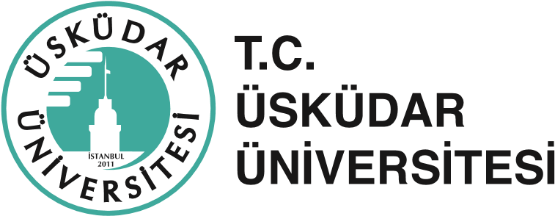 SOSYAL BİLİMLER ENSTİTÜSÜTEZSİZ YÜKSEK LİSANS PROJE TESLİM FORMU Konu: Proje Teslimi	 ….. / ….. / 2023SOSYAL BİLİMLER ENSTİTÜSÜ MÜDÜRLÜĞÜNE;Enstitümüz ………………………………………………………………………. Programı Tezsiz Yüksek Lisans ………………………… öğrenci nolu …………………………………………………. tarafından hazırlanan “...............………………………………………………………………….............................................................” konulu proje çalışması tamamlanmış olup projenin Enstitü Müdürlüğüne teslim edilmesi uygun görülmüştür................................................                                                                                                                 Proje Danışmanı                                                                                                                (Unvanı, Adı Soyadı, İmza)EK:Proje Çalışması (Karton Cilt, 2 Adet)2) Proje Çalışmasının yer aldığı CD (2 Adet)ÜÜ.FR.019   Revizyon No: 0 (08.11.2016)